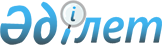 О внесении изменений в решение Арысского городского маслихата от 19 декабря 2013 года № 23/126-V "О городском бюджете на 2014-2016 годы"
					
			Утративший силу
			
			
		
					Решение Арысского городского маслихата Южно-Казахстанской области от 22 апреля 2014 года № 27/159-V. Зарегистрировано Департаментом юстиции Южно-Казахстанской области 25 апреля 2014 года № 2639. Утратило силу в связи с истечением срока применения - (письмо Арысского городского маслихата Южно-Казахстанской области от 5 января 2015 года № 2)      Сноска. Утратило силу в связи с истечением срока применения - (письмо Арысского городского маслихата Южно-Казахстанской области от 05.01.2015 № 2).      Примечание РЦПИ.

      В тексте документа сохранена пунктуация и орфография оригинала. 



      В соответствии с пунктом 5 статьи 109 Бюджетного кодекса Республики Казахстан от 4 декабря 2008 года, подпунктом 1) пункта 1 статьи 6 Закона Республики Казахстан от 23 января 2001 года «О местном государственном управлении и самоуправлении в Республике Казахстан» и решением Южно-Казахстанского областного маслихата от 15 апреля 2014 года за №  26/209-V «О внесении изменений и дополнений в решение Южно-Казахстанского областного маслихата от 10 декабря 2013 года № 21/172-V «Об областном бюджете на 2014-2016 годы», зарегистрированного в Реестре государственной регистрации нормативных правовых актов за № 2608, Арысский городской маслихат РЕШИЛ:



      1. Внести в решение Арысского городского маслихата от 19 декабря 2013 года № 23/126-V «О городском бюджете на 2014-2016 годы» (зарегистрировано в Реестре государственной регистрации нормативных правовых актов за № 2489, опубликовано 18 января 2014 года в газете «Арыс ақиқаты») следующие изменения:



      пункт 1 изложить в новой редакции:

      «1. Утвердить городской бюджет города Арыс на 2014-2016 годы согласно приложениям 1, 2 и 3 соответственно, в том числе на 2014 год в следующих объемах:

      1) доходы – 7 237 837 тысяч тенге, в том числе по:

      налоговым поступлениям – 1 050 833 тысяч тенге;

      неналоговым поступлениям – 5 653 тысяч тенге;

      поступления от продажи основного капитала – 18 683 тысяч тенге;

      поступлениям трансфертов – 6 162 668 тысяч тенге;

      2) затраты – 7 267 500 тысяч тенге;

      3) чистое бюджетное кредитование – 12 215 тысяч тенге, в том числе:

      бюджетные кредиты – 13 890 тысяч тенге;

      погашение бюджетных кредитов – 1 675 тысяч тенге;

      4) сальдо по операциям с финансовыми активами – 0 тенге:

      приобретение финансовых активов – 0 тенге;

      поступления от продажи финансовых активов государства – 0 тенге;

      5) дефицит (профицит) бюджета – -41 878 тысяч тенге;

      6) финансирование дефицита (использование профицита) бюджета - 41 878 тысяч тенге, в том числе:

      поступление займов – 13 890 тысяч тенге;

      погашение займов – 1 675 тысяч тенге;

      используемые остатки бюджетных средств – 29 663 тысяч тенге.».



      Приложения 1, 4, 6 указанного решения изложить в новой редакции согласно приложениям 1, 2, 3 к настоящему решению.



      2. Настоящее решение вводится в действие с 1 января 2014 года.

      

      Председатель сессии

      городского маслихата                       С.Файзуллаев

      

      Секретарь городского

      маслихата                                  Т.Тулбасиев     

      Приложение 1 к решению

      Арысского городского маслихата

      от 22 апреля 2014 года № 27/159-VПриложение 1 к решению

Арысского городского маслихата

от 19 декабря 2013 года № 23/126-V Городской бюджет на 2014 год

      Приложение 2 к решению

      Арысского городского маслихата

      от 22 апреля 2014 года № 27/159-VПриложение 4 к решению

Арысского городского маслихата

от 19 декабря 2013 года № 23/126-V       Перечень бюджетных программ развития городского бюджета на 2014 год с разделением на бюджетные программы, направленные на реализацию бюджетных инвестиционных проектов (программ)

      Приложение 3 к решению

      Арысского городского маслихата

      от 22 апреля 2014 года № 27/159-VПриложение 6 к решению

Арысского городского маслихата

от 19 декабря 2013 года № 23/126-V       Перечень бюджетных программ каждого сельского округа городского бюджета на 2014-2016 годы 
					© 2012. РГП на ПХВ «Институт законодательства и правовой информации Республики Казахстан» Министерства юстиции Республики Казахстан
				КатегорияКатегорияКатегорияНаименованиеСумма, тысяч тенгеКлассКлассКлассСумма, тысяч тенгеПодклассПодклассСумма, тысяч тенге1231. Доходы72378371Налоговые поступления1050833101Подоходный налог3103751012Индивидуальный подоходный налог310375103Социальный налог2483271031Социальный налог248327104Hалоги на собственность4274501041Hалоги на имущество3551851043Земельный налог237621044Hалог на транспортные средства472891045Единый земельный налог1214105Внутренние налоги на товары, работы и услуги558271052Акцизы83811053Поступления за использование природных и других ресурсов370941054Сборы за ведение предпринимательской и профессиональной деятельности80785Налог на игорный бизнес2274071Прочие налоговые поступления в местный бюджет903108Обязательные платежи, взимаемые за совершение юридически значимых действий и (или) выдачу документов уполномоченными на то государственными органами или должностными лицами79511081Государственная пошлина79512Неналоговые поступления5653201Доходы от государственной собственности10342011Поступления части чистого дохода государственных предприятий2182015Доходы от аренды имущества, находящегося в государственной собственности816206Прочие неналоговые поступления46192061Прочие неналоговые поступления46193Поступления от продажи основного капитала18683303Продажа земли и нематериальных активов186833031Продажа земли186834Поступления трансфертов 6162668402Трансферты из вышестоящих органов государственного управления6162668Функциональная группа   НаименованиеФункциональная группа   НаименованиеФункциональная группа   НаименованиеФункциональная группа   НаименованиеФункциональная группа   НаименованиеСумма, тысяч тенгеФункциональная подгруппаФункциональная подгруппаФункциональная подгруппаФункциональная подгруппаСумма, тысяч тенгеАдминистратор бюджетных программАдминистратор бюджетных программАдминистратор бюджетных программСумма, тысяч тенгеПрограммаПрограммаСумма, тысяч тенге1111232. Затраты726750001Государственные услуги общего характера271067011Представительные, исполнительные и другие органы, выполняющие общие функции государственного управления241487011112Аппарат маслихата района (города областного значения)17572011112001Услуги по обеспечению деятельности маслихата района (города областного значения)17292011112003Капитальные расходы государственного органа280011122Аппарат акима района (города областного значения)136465011122001Услуги по обеспечению деятельности акима района (города областного значения)77730011122002Создание информационных систем34084011122003Капитальные расходы государственного органа24651011123Аппарат акима района в городе, города районного значения, поселка, аула, аульного округа87450011123001Услуги по обеспечению деятельности акима района в городе, города районного значения, поселка, аула, аульного округа86650011123022Капитальные расходы государственного органа800012Финансовая деятельность1070012459Отдел экономики и финансов района (города областного значения)1070012459003Проведение оценки имущества в целях налогообложения1070019Прочие государственные услуги общего характера28510019459Отдел экономики и финансов района (города областного значения)23410019459001Услуги по реализации государственной политики в области формирования и развития экономической политики, государственного планирования, исполнения бюджета и управления коммунальной собственностью района (города областного значения)22585019459015Капитальные расходы государственного органа825467Отдел строительства района (города областного значения)5100040Развитие объектов государственных органов510002Оборона19867021Военные нужды8912021122Аппарат акима района (города областного значения)8912021122005Мероприятия в рамках исполнения всеобщей воинской обязанности8912022Организация работы по чрезвычайным ситуациям10955022122Аппарат акима района (города областного значения)10955022122006Предупреждение и ликвидация чрезвычайных ситуаций масштаба района (города областного значения)9720022122007Мероприятия по профилактике и тушению степных пожаров районного (городского) масштаба, а также пожаров в населенных пунктах, в которых не созданы органы государственной противопожарной службы123503Общественный порядок, безопасность, правовая, судебная, уголовно-исполнительная деятельность38284039Прочие услуги в области общественного порядка и безопасности38284031458Отдел жилищно-коммунального хозяйства, пассажирского транспорта и автомобильных дорог района (города областного значения)38284031458021Обеспечение безопасности дорожного движения в населенных пунктах3828404Образование4451866041Дошкольное воспитание и обучение576693041464Отдел образования района (города областного значения)576693041464009Обеспечение деятельности организаций дошкольного воспитания и обучения71006040Реализация государственного образовательного заказа в дошкольных организациях образования505687042Начальное, основное среднее и общее среднее образование3115427042464Отдел образования района (города областного значения)3115427042464003Общеобразовательное обучение3070714042464006Дополнительное образование для детей44713049Прочие услуги в области образования759746049464Отдел образования района (города областного значения)169764049464001Услуги по реализации государственной политики на местном уровне в области образования 12893049464005Приобретение и доставка учебников, учебно-методических комплексов для государственных учреждений образования района (города областного значения)47540049464012Капитальные расходы государственного органа104049464015Ежемесячные выплаты денежных средств опекунам (попечителям) на содержание ребенка сироты (детей-сирот), и ребенка (детей), оставшегося без попечения родителей14489067Капитальные расходы подведомственных государственных учреждений и организаций94738049467Отдел строительства района (города областного значения)589982049467037Строительство и реконструкция объектов образования58998206Социальная помощь и социальное обеспечение270946062Социальная помощь225316062451Отдел занятости и социальных программ района (города областного значения)221516062451002Программа занятости10582062451004Оказание социальной помощи на приобретение топлива специалистам здравоохранения, образования, социального обеспечения, культуры, спорта и ветеринарии в сельской местности в соответствии с законодательством Республики Казахстан4475062451005Государственная адресная социальная помощь13671062451006Оказание жилищной помощи10624062451007Социальная помощь отдельным категориям нуждающихся граждан по решениям местных представительных органов20908062451010Материальное обеспечение детей-инвалидов, воспитывающихся и обучающихся на дому1350062451014Оказание социальной помощи нуждающимся гражданам на дому36378062451016Государственные пособия на детей до 18 лет110037062451017Обеспечение нуждающихся инвалидов обязательными гигиеническими средствами и предоставление услуг специалистами жестового языка, индивидуальными помощниками в соответствии с индивидуальной программой реабилитации инвалида13491062464Отдел образования района (города областного значения)3800062464008Социальная поддержка обучающихся и воспитанников организаций образования очной формы обучения в виде льготного проезда на общественном транспорте (кроме такси) по решению местных представительных органов3800069Прочие услуги в области социальной помощи и социального обеспечения45630069451Отдел занятости и социальных программ района (города областного значения)45630069451001Услуги по реализации государственной политики на местном уровне в области обеспечения занятости и реализации социальных программ для населения23250069451011Оплата услуг по зачислению, выплате и доставке пособий и других социальных выплат1480069451021Капитальные расходы государственного органа20500067Капитальные расходы подведомственных государственных учреждений и организаций40007Жилищно-коммунальное хозяйство785253071Жилищное хозяйство622246071458Отдел жилищно-коммунального хозяйства, пассажирского транспорта и автомобильных дорог района (города областного значения)33993071458031Изготовление технических паспортов на объекты кондоминиумов15964041Ремонт и благоустройство объектов в рамках развития городов и сельских населенных пунктов по Дорожной карте занятости 202016465049Проведение энергетического аудита многоквартирных жилых домов 1564071467Отдел строительства района (города областного значения)581943071467003Проектирование, строительство и (или) приобретение жилья коммунального жилищного фонда 567943071467004Проектирование, развитие, обустройство и (или) приобретение инженерно-коммуникационной инфраструктуры14000479Отдел жилищной инспекции района (города областного значения)6310001Услуги по реализации государственной политики на местном уровне в области жилищного фонда6245005Капитальные расходы государственного органа65072Коммунальное хозяйство36280072458Отдел жилищно-коммунального хозяйства, пассажирского транспорта и автомобильных дорог района (города областного значения)36280072458012Функционирование системы водоснабжения и водоотведения13138072458026Организация эксплуатации тепловых сетей, находящихся в коммунальной собственности районов (городов областного значения)11642029Развитие системы водоснабжения и водоотведения 7000058Развитие системы водоснабжения и водоотведения в сельских населенных пунктах4500073Благоустройство населенных пунктов126727073458Отдел жилищно-коммунального хозяйства, пассажирского транспорта и автомобильных дорог района (города областного значения)113727073458015Освещение улиц в населенных пунктах33225073458016Обеспечение санитарии населенных пунктов17596073458017Содержание мест захоронений и захоронение безродных182073458018Благоустройство и озеленение населенных пунктов62724073467Отдел строительства района (города областного значения)13000073467007Развитие благоустройства городов и населенных пунктов1300008Культура, спорт, туризм и информационное пространство735091081Деятельность в области культуры309061081455Отдел культуры и развития языков района (города областного значения)48756081455003Поддержка культурно-досуговой работы48756081467Отдел строительства района (города областного значения)260305081467011Развитие объектов культуры260305082Спорт305518082465Отдел физической культуры и спорта района (города областного значения)107930001Услуги по реализации государственной политики на местном уровне в сфере физической культуры и спорта7526004Капитальные расходы государственного органа150082465005Развитие массового спорта и национальных видов спорта 92581082465006Проведение спортивных соревнований на районном (города областного значения) уровне3300082465007Подготовка и участие членов сборных команд района (города областного значения) по различным видам спорта на областных спортивных соревнованиях2223032Капитальные расходы подведомственных государственных учреждений и организаций2150082467Отдел строительства района (города областного значения)197588082467008Развитие объектов спорта197588083Информационное пространство60115083455Отдел культуры и развития языков района (города областного значения)39515083455006Функционирование районных (городских) библиотек34244083455007Развитие государственного языка и других языков народа Казахстана5271083456Отдел внутренней политики района (города областного значения)20600083456002Услуги по проведению государственной информационной политики через газеты и журналы 10600083456005Услуги по проведению государственной информационной политики через телерадиовещание10000089Прочие услуги по организации культуры, спорта, туризма и информационного пространства60397089455Отдел культуры и развития языков района (города областного значения)20834089455001Услуги по реализации государственной политики на местном уровне в области развития языков и культуры8330089455010Капитальные расходы государственного органа150032Капитальные расходы подведомственных государственных учреждений и организаций12354089456Отдел внутренней политики района (города областного значения)39563089456001Услуги по реализации государственной политики на местном уровне в области информации, укрепления государственности и формирования социального оптимизма граждан23228089456003Реализация мероприятий в сфере молодежной политики15585089456006Капитальные расходы государственного органа150032Капитальные расходы подведомственных государственных учреждений и организаций60009Топливно-энергетический комплекс и недропользование3000099Прочие услуги в области топливно-энергетического комплекса и недропользования3000099467Отдел строительства района (города областного значения)3000099467009Развитие теплоэнергетической системы300010Сельское, водное, лесное, рыбное хозяйство, особо охраняемые природные территории, охрана окружающей среды и животного мира, земельные отношения207050101Сельское хозяйство104675101467Отдел строительства района (города областного значения)31066101467010Развитие объектов сельского хозяйства31066101473Отдел ветеринарии района (города областного значения)35496101473001Услуги по реализации государственной политики на местном уровне в сфере ветеринарии8697101473003Капитальные расходы государственного органа150101473005Обеспечение функционирования скотомогильников (биотермических ям) 546101473006Организация санитарного убоя больных животных5272101473007Организация отлова и уничтожения бродячих собак и кошек3000101473008Возмещение владельцам стоимости изымаемых и уничтожаемых больных животных, продуктов и сырья животного происхождения3807101473009Проведение ветеринарных мероприятий по энзоотическим болезням животных13205101473010Проведение мероприятий по идентификации сельскохозяйственных животных819477Отдел сельского хозяйства и земельных отношений района (города областного значения)38113101477001Услуги по реализации государственной политики на местном уровне в сфере сельского хозяйства и земельных отношений (города областного значения)34213101477003Капитальные расходы государственного органа150101477099Реализация мер по оказанию социальной поддержки специалистов3750109Прочие услуги в области сельского, водного, лесного, рыбного хозяйства, охраны окружающей среды и земельных отношений102375109473Отдел ветеринарии района (города областного значения)102375109473011Проведение противоэпизоотических мероприятий10237511Промышленность, архитектурная, градостроительная и строительная деятельность74819112Архитектурная, градостроительная и строительная деятельность74819112467Отдел строительства района (города областного значения)9579112467001Услуги по реализации государственной политики на местном уровне в области строительства9490112467017Капитальные расходы государственного органа89112468Отдел архитектуры и градостроительства района (города областного значения)65240112468001Услуги по реализации государственной политики в области архитектуры и градостроительства на местном уровне 8335112468003Разработка схем градостроительного развития территории района и генеральных планов населенных пунктов56605112468004Капитальные расходы государственного органа30012Транспорт и коммуникации173067121Автомобильный транспорт173067121458Отдел жилищно-коммунального хозяйства, пассажирского транспорта и автомобильных дорог района (города областного значения)173067121458022Развитие транспортной инфраструктуры79115121458023Обеспечение функционирования автомобильных дорог49943045Капитальный и средний ремонт автомобильных дорог районного значения и улиц населенных пунктов4400913Прочие236565133Поддержка предпринимательской деятельности и защита конкуренции10863133469Отдел предпринимательства района (города областного значения)10863133469001Услуги по реализации государственной политики на местном уровне в области развития предпринимательства и промышленности 9963133469004Капитальные расходы государственного органа900139Прочие225702139458Отдел жилищно-коммунального хозяйства, пассажирского транспорта и автомобильных дорог района (города областного значения)204000139458001Услуги по реализации государственной политики на местном уровне в области жилищно-коммунального хозяйства, пассажирского транспорта и автомобильных дорог 43477139458013Капитальные расходы государственного органа150040Реализация мер по содействию экономическому развитию регионов в рамках Программы «Развитие регионов» 28979043Развитие инженерной инфраструктуры в рамках Программы «Развитие регионов»56155060Увеличение уставных капиталов специализированных уполномоченных организаций75239139459Отдел экономики и финансов района (города областного значения)21702139459008Разработка или корректировка, а также проведение необходимых экспертиз технико-экономических обоснований бюджетных инвестиционных проектов и конкурсных документаций концессионных проектов, консультативное сопровождение концессионных проектов199139459012Резерв местного исполнительного органа района (города областного значения) 2150314Обслуживание долга3141Обслуживание долга3141459Отдел экономики и финансов района (города областного значения)3141459021Обслуживание долга местных исполнительных органов по выплате вознаграждений и иных платежей по займам из областного бюджета315Трансферты622151Трансферты622151459Отдел экономики и финансов района (города областного значения)622151459006Возврат неиспользованных (недоиспользованных) целевых трансфертов6223. Чистое бюджетное кредитование 12215Бюджетные кредиты 13890Функциональная группа   НаименованиеФункциональная группа   НаименованиеФункциональная группа   НаименованиеФункциональная группа   НаименованиеФункциональная группа   НаименованиеСумма, тысяч тенгеФункциональная подгруппаФункциональная подгруппаФункциональная подгруппаФункциональная подгруппаСумма, тысяч тенгеАдминистратор бюджетных программАдминистратор бюджетных программАдминистратор бюджетных программСумма, тысяч тенгеПрограммаПрограммаСумма, тысяч тенге10Сельское, водное, лесное, рыбное хозяйство, особо охраняемые природные территории, охрана окружающей среды и животного мира, земельные отношения138901Сельское хозяйство13890477Отдел сельского хозяйства и земельных отношений района (города областного значения)13890004Бюджетные кредиты для реализации мер социальной поддержки специалистов13890КатегорияКатегорияКатегорияКатегорияНаименованиеСумма, тысяч тенгеКлассКлассКлассКлассСумма, тысяч тенгеПодклассПодклассПодклассСумма, тысяч тенге5Погашение бюджетных кредитов167501Погашение бюджетных кредитов16751Погашение бюджетных кредитов выданных из государственного бюджета16754. Сальдо по операциям с финансовыми активами0Приобретение финансовых активов 0Поступления от продажи финансовых активов государства 05. Дефицит (профицит) бюджета-418786. Финансирование дефицита (использование профицита) бюджета41878КатегорияКатегорияКатегорияКатегорияНаименованиеСумма, тысяч тенгеКлассКлассКлассКлассСумма, тысяч тенгеПодклассПодклассПодклассСумма, тысяч тенге7Поступление займов1389001Внутренние государственные займы138902Договоры займа13890Функциональная группа   НаименованиеФункциональная группа   НаименованиеФункциональная группа   НаименованиеФункциональная группа   НаименованиеФункциональная группа   НаименованиеСумма, тысяч тенгеФункциональная подгруппаФункциональная подгруппаФункциональная подгруппаФункциональная подгруппаСумма, тысяч тенгеАдминистратор бюджетных программАдминистратор бюджетных программАдминистратор бюджетных программСумма, тысяч тенгеПрограммаПрограммаСумма, тысяч тенге16Погашение займов16751601Погашение займов1675161459Отдел экономики и финансов района (города областного значения)1675161459005Погашение долга местного исполнительного органа перед вышестоящим бюджетом1675КатегорияКатегорияКатегорияКатегорияНаименованиеСумма, тысяч тенгеКлассКлассКлассКлассСумма, тысяч тенгеПодклассПодклассПодклассСумма, тысяч тенге8Используемые остатки бюджетных средств2966301Остатки бюджетных средств29663001Свободные остатки бюджетных средств29663Функциональная группаФункциональная группаФункциональная группаФункциональная группаНаименованиеФункциональная подгруппаФункциональная подгруппаФункциональная подгруппаФункциональная подгруппаАдминистратор бюджетных программАдминистратор бюджетных программАдминистратор бюджетных программПрограммаПрограмма11112Инвестиционные проекты01Государственные услуги общего характера9Прочие государственные услуги общего характера467Отдел строительства района (города областного значения)040Развитие объектов государственных органов04Образование9Прочие услуги в области образования467Отдел строительства района (города областного значения)037Строительство и реконструкция объектов образования07Жилищно-коммунальное хозяйство1Жилищное хозяйство467Отдел строительства района (города областного значения)003Проектирование, строительство и (или) приобретение жилья коммунального жилищного фонда 004Проектирование, развитие, обустройство и (или) приобретение инженерно-коммуникационной инфраструктуры2Коммунальное хозяйство458Отдел жилищно-коммунального хозяйства, пассажирского транспорта и автомобильных дорог района (города областного значения)029Развитие системы водоснабжения и водоотведения 058Развитие системы водоснабжения и водоотведения в сельских населенных пунктах3Благоустройство населенных пунктов467Отдел строительства района (города областного значения)007Развитие благоустройства городов и населенных пунктов08Культура, спорт, туризм и информационное пространство1Деятельность в области культуры467Отдел строительства района (города областного значения)011Развитие объектов культуры2Спорт467Отдел строительства района (города областного значения)008Развитие объектов спорта09Топливно-энергетический комплекс и недропользование9Прочие услуги в области топливно-энергетического комплекса и недропользования467Отдел строительства района (города областного значения)467009Развитие теплоэнергетической системы10Сельское, водное, лесное, рыбное хозяйство, особо охраняемые природные территории, охрана окружающей среды и животного мира, земельные отношения101Сельское хозяйство467Отдел строительства района (города областного значения)467010Развитие объектов сельского хозяйства12Транспорт и коммуникации121Автомобильный транспорт121458Отдел жилищно-коммунального хозяйства, пассажирского транспорта и автомобильных дорог района (города областного значения)121458022Развитие транспортной инфраструктуры13Прочие9Прочие458Отдел жилищно-коммунального хозяйства, пассажирского транспорта и автомобильных дорог района (города областного значения)043Развитие инженерной инфраструктуры в рамках Программы «Развитие регионов»060Увеличение уставных капиталов специализированных уполномоченных организаций065Формирование или увеличение уставного капитала юридических лицФункциональная группа НаименованиеФункциональная группа НаименованиеФункциональная группа НаименованиеФункциональная группа НаименованиеФункциональная группа НаименованиеСумма, тысяч тенгеПеречень сельских округовПеречень сельских округовПеречень сельских округовПеречень сельских округовПеречень сельских округовПеречень сельских округовФункциональная подгруппаФункциональная подгруппаФункциональная подгруппаФункциональная подгруппаСумма, тысяч тенгеАкдалаДерменеКожатогайМонтайтасЖиделиБайыркумАдминистратор бюджетных программАдминистратор бюджетных программАдминистратор бюджетных программСумма, тысяч тенгеАкдалаДерменеКожатогайМонтайтасЖиделиБайыркумПрограммаПрограммаСумма, тысяч тенгеАкдалаДерменеКожатогайМонтайтасЖиделиБайыркум11112345678901Государственные услуги общего характера874501407313700156921581013917142581Представительные, исполнительные и другие органы, выполняющие общие функции государственного управления87450140731370015692158101391714258123Аппарат акима района в городе, города районного значения, поселка, аула, аульного округа87450140731370015692158101391714258001Услуги по обеспечению деятельности акима района в городе, города районного значения, поселка, аула, аульного округа86650139231355015692156601371714108022Капитальные расходы государственного органа8001501500150200150